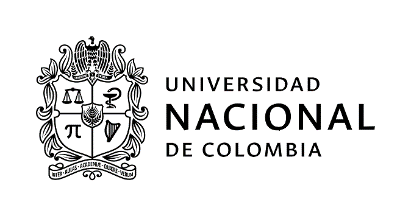 SOLICITUD PARA PARTICIPAR EN EL PROCESO DE SELECCIÓN DE ESTUDIANTE AUXILIAR PARA DEPENDENCIAS ADMINISTRATIVASPara participar en esta convocatoria certifico que actualmente y a la fecha no soy Monitor ni Becario de la Universidad Nacional de ColombiaEstoy interesado en participar en la convocatoria para la Dependencia o Proyecto: ______________________________________________________________________________________________Código convocatoria: ______________Nombres y apellidos: _______________________________________________________________Cédula: ______________________________Teléfono: _____________________________Correo electrónico institucional: ______________________________________________________Soy Estudiante de la Carrera: _________________________________________________________Facultad: _________________________		Sede: ____________________________Actualmente curso el ________semestre		PBM: ______________Mi promedio académico es de: ______		Pagué por concepto de matrícula: _____________Cursé línea de profundización:  SI (    )      NO (      )        Cuál(es)?:_______________________________________________________________________________________________________________Carga Académica: (Asignaturas registradas): ____________________________________________Disponibilidad Horaria (total horas): _______________Conocimientos en el área de sistemas (software, lenguajes, herramientas): ____________________________________________________________________________________________________________________________________________________________________________________________________________________________________________________________________________________________________________________________________________________Conocimiento de otros idiomas que habla, lee y escribe de forma Regular, Bien o Muy Bien:Puedo aportar a la Universidad las siguientes competencias personales, académicas y administrativas:1._______________________________________________________________________________2._______________________________________________________________________________3._______________________________________________________________________________4._______________________________________________________________________________5._______________________________________________________________________________6._______________________________________________________________________________7._________________________________________________________________________________________________________________					______________Firma										FechaNOTA: La Universidad anulará la presente solicitud en caso de no ser verídica la información académicaNúmero de Convocatoria138138Fecha de diligenciamientoFecha de diligenciamientoFecha de diligenciamientoFecha de diligenciamiento15 04042021Nombre de la convocatoria, proyecto o Proceso ENERGETICA 2030. P4-58865 POLIGENERACIÓN -BiomasaENERGETICA 2030. P4-58865 POLIGENERACIÓN -BiomasaENERGETICA 2030. P4-58865 POLIGENERACIÓN -BiomasaENERGETICA 2030. P4-58865 POLIGENERACIÓN -BiomasaENERGETICA 2030. P4-58865 POLIGENERACIÓN -BiomasaENERGETICA 2030. P4-58865 POLIGENERACIÓN -BiomasaENERGETICA 2030. P4-58865 POLIGENERACIÓN -BiomasaENERGETICA 2030. P4-58865 POLIGENERACIÓN -BiomasaENERGETICA 2030. P4-58865 POLIGENERACIÓN -BiomasaENERGETICA 2030. P4-58865 POLIGENERACIÓN -BiomasaNombre de la dependencia FACULTAD DE MINAS / GESTIÓN DE PROYECTOSFACULTAD DE MINAS / GESTIÓN DE PROYECTOSFACULTAD DE MINAS / GESTIÓN DE PROYECTOSFACULTAD DE MINAS / GESTIÓN DE PROYECTOSFACULTAD DE MINAS / GESTIÓN DE PROYECTOSFACULTAD DE MINAS / GESTIÓN DE PROYECTOSFACULTAD DE MINAS / GESTIÓN DE PROYECTOSFACULTAD DE MINAS / GESTIÓN DE PROYECTOSFACULTAD DE MINAS / GESTIÓN DE PROYECTOSFACULTAD DE MINAS / GESTIÓN DE PROYECTOSNombre del área (Opcional)Tipo de estudiantePregrado   Pregrado   Pregrado   Pregrado   Posgrado    Posgrado    Posgrado    Posgrado    Posgrado    Posgrado    Tipo de convocatoriaTipo de convocatoriaApoyoAcadémicoApoyo a proyectos investigación o extensiónApoyo a proyectos investigación o extensiónGestiónAdministrativaGestiónAdministrativaBienestar universitarioBienestar universitarioBienestar universitarioOtroOtroRequisitos generales(Acuerdo CSU 211/2015 Art. 2)a. Tener la calidad de estudiante de pregrado o postgrado de la Universidad Nacional de Colombia. b. Tener un Promedio Aritmético Ponderado Acumulado - P.A.P.A. igual o superior a 3.5 para estudiantes de pregrado, e igual o superior a 4.0 para estudiantes de postgrado. c. No ostentar la calidad de monitor o becario de la Universidad Nacional de Colombia. Parágrafo. Para los estudiantes de postgrado que se encuentren debidamente matriculados en primer semestre de un programa de postgrado cumplir una de las siguientes condiciones, de acuerdo con el tipo de admisión, así: 1. Admisión regular, haber obtenido un promedio de calificación que se encuentre dentro de la franja del 30% más alto en el examen de admisión al postgrado correspondiente. 2. Haber sido admitido por admisión automática, según el artículo 57, literal c, del Acuerdo 008 de 2008 del Consejo Superior Universitario - Estatuto Estudiantil. 3. Admisión mediante tránsito entre programas de posgrado, tener un promedio igual o superior a 4.0 en el programa de posgrado desde el cual se aprobó el tránsito."Nota: El estudiante que se postule a la convocatoria, manifiesta conocer la normatividad relacionada con la convocatoria y autoriza a la universidad para realizar las verificaciones pertinentesa. Tener la calidad de estudiante de pregrado o postgrado de la Universidad Nacional de Colombia. b. Tener un Promedio Aritmético Ponderado Acumulado - P.A.P.A. igual o superior a 3.5 para estudiantes de pregrado, e igual o superior a 4.0 para estudiantes de postgrado. c. No ostentar la calidad de monitor o becario de la Universidad Nacional de Colombia. Parágrafo. Para los estudiantes de postgrado que se encuentren debidamente matriculados en primer semestre de un programa de postgrado cumplir una de las siguientes condiciones, de acuerdo con el tipo de admisión, así: 1. Admisión regular, haber obtenido un promedio de calificación que se encuentre dentro de la franja del 30% más alto en el examen de admisión al postgrado correspondiente. 2. Haber sido admitido por admisión automática, según el artículo 57, literal c, del Acuerdo 008 de 2008 del Consejo Superior Universitario - Estatuto Estudiantil. 3. Admisión mediante tránsito entre programas de posgrado, tener un promedio igual o superior a 4.0 en el programa de posgrado desde el cual se aprobó el tránsito."Nota: El estudiante que se postule a la convocatoria, manifiesta conocer la normatividad relacionada con la convocatoria y autoriza a la universidad para realizar las verificaciones pertinentesa. Tener la calidad de estudiante de pregrado o postgrado de la Universidad Nacional de Colombia. b. Tener un Promedio Aritmético Ponderado Acumulado - P.A.P.A. igual o superior a 3.5 para estudiantes de pregrado, e igual o superior a 4.0 para estudiantes de postgrado. c. No ostentar la calidad de monitor o becario de la Universidad Nacional de Colombia. Parágrafo. Para los estudiantes de postgrado que se encuentren debidamente matriculados en primer semestre de un programa de postgrado cumplir una de las siguientes condiciones, de acuerdo con el tipo de admisión, así: 1. Admisión regular, haber obtenido un promedio de calificación que se encuentre dentro de la franja del 30% más alto en el examen de admisión al postgrado correspondiente. 2. Haber sido admitido por admisión automática, según el artículo 57, literal c, del Acuerdo 008 de 2008 del Consejo Superior Universitario - Estatuto Estudiantil. 3. Admisión mediante tránsito entre programas de posgrado, tener un promedio igual o superior a 4.0 en el programa de posgrado desde el cual se aprobó el tránsito."Nota: El estudiante que se postule a la convocatoria, manifiesta conocer la normatividad relacionada con la convocatoria y autoriza a la universidad para realizar las verificaciones pertinentesa. Tener la calidad de estudiante de pregrado o postgrado de la Universidad Nacional de Colombia. b. Tener un Promedio Aritmético Ponderado Acumulado - P.A.P.A. igual o superior a 3.5 para estudiantes de pregrado, e igual o superior a 4.0 para estudiantes de postgrado. c. No ostentar la calidad de monitor o becario de la Universidad Nacional de Colombia. Parágrafo. Para los estudiantes de postgrado que se encuentren debidamente matriculados en primer semestre de un programa de postgrado cumplir una de las siguientes condiciones, de acuerdo con el tipo de admisión, así: 1. Admisión regular, haber obtenido un promedio de calificación que se encuentre dentro de la franja del 30% más alto en el examen de admisión al postgrado correspondiente. 2. Haber sido admitido por admisión automática, según el artículo 57, literal c, del Acuerdo 008 de 2008 del Consejo Superior Universitario - Estatuto Estudiantil. 3. Admisión mediante tránsito entre programas de posgrado, tener un promedio igual o superior a 4.0 en el programa de posgrado desde el cual se aprobó el tránsito."Nota: El estudiante que se postule a la convocatoria, manifiesta conocer la normatividad relacionada con la convocatoria y autoriza a la universidad para realizar las verificaciones pertinentesa. Tener la calidad de estudiante de pregrado o postgrado de la Universidad Nacional de Colombia. b. Tener un Promedio Aritmético Ponderado Acumulado - P.A.P.A. igual o superior a 3.5 para estudiantes de pregrado, e igual o superior a 4.0 para estudiantes de postgrado. c. No ostentar la calidad de monitor o becario de la Universidad Nacional de Colombia. Parágrafo. Para los estudiantes de postgrado que se encuentren debidamente matriculados en primer semestre de un programa de postgrado cumplir una de las siguientes condiciones, de acuerdo con el tipo de admisión, así: 1. Admisión regular, haber obtenido un promedio de calificación que se encuentre dentro de la franja del 30% más alto en el examen de admisión al postgrado correspondiente. 2. Haber sido admitido por admisión automática, según el artículo 57, literal c, del Acuerdo 008 de 2008 del Consejo Superior Universitario - Estatuto Estudiantil. 3. Admisión mediante tránsito entre programas de posgrado, tener un promedio igual o superior a 4.0 en el programa de posgrado desde el cual se aprobó el tránsito."Nota: El estudiante que se postule a la convocatoria, manifiesta conocer la normatividad relacionada con la convocatoria y autoriza a la universidad para realizar las verificaciones pertinentesa. Tener la calidad de estudiante de pregrado o postgrado de la Universidad Nacional de Colombia. b. Tener un Promedio Aritmético Ponderado Acumulado - P.A.P.A. igual o superior a 3.5 para estudiantes de pregrado, e igual o superior a 4.0 para estudiantes de postgrado. c. No ostentar la calidad de monitor o becario de la Universidad Nacional de Colombia. Parágrafo. Para los estudiantes de postgrado que se encuentren debidamente matriculados en primer semestre de un programa de postgrado cumplir una de las siguientes condiciones, de acuerdo con el tipo de admisión, así: 1. Admisión regular, haber obtenido un promedio de calificación que se encuentre dentro de la franja del 30% más alto en el examen de admisión al postgrado correspondiente. 2. Haber sido admitido por admisión automática, según el artículo 57, literal c, del Acuerdo 008 de 2008 del Consejo Superior Universitario - Estatuto Estudiantil. 3. Admisión mediante tránsito entre programas de posgrado, tener un promedio igual o superior a 4.0 en el programa de posgrado desde el cual se aprobó el tránsito."Nota: El estudiante que se postule a la convocatoria, manifiesta conocer la normatividad relacionada con la convocatoria y autoriza a la universidad para realizar las verificaciones pertinentesa. Tener la calidad de estudiante de pregrado o postgrado de la Universidad Nacional de Colombia. b. Tener un Promedio Aritmético Ponderado Acumulado - P.A.P.A. igual o superior a 3.5 para estudiantes de pregrado, e igual o superior a 4.0 para estudiantes de postgrado. c. No ostentar la calidad de monitor o becario de la Universidad Nacional de Colombia. Parágrafo. Para los estudiantes de postgrado que se encuentren debidamente matriculados en primer semestre de un programa de postgrado cumplir una de las siguientes condiciones, de acuerdo con el tipo de admisión, así: 1. Admisión regular, haber obtenido un promedio de calificación que se encuentre dentro de la franja del 30% más alto en el examen de admisión al postgrado correspondiente. 2. Haber sido admitido por admisión automática, según el artículo 57, literal c, del Acuerdo 008 de 2008 del Consejo Superior Universitario - Estatuto Estudiantil. 3. Admisión mediante tránsito entre programas de posgrado, tener un promedio igual o superior a 4.0 en el programa de posgrado desde el cual se aprobó el tránsito."Nota: El estudiante que se postule a la convocatoria, manifiesta conocer la normatividad relacionada con la convocatoria y autoriza a la universidad para realizar las verificaciones pertinentesa. Tener la calidad de estudiante de pregrado o postgrado de la Universidad Nacional de Colombia. b. Tener un Promedio Aritmético Ponderado Acumulado - P.A.P.A. igual o superior a 3.5 para estudiantes de pregrado, e igual o superior a 4.0 para estudiantes de postgrado. c. No ostentar la calidad de monitor o becario de la Universidad Nacional de Colombia. Parágrafo. Para los estudiantes de postgrado que se encuentren debidamente matriculados en primer semestre de un programa de postgrado cumplir una de las siguientes condiciones, de acuerdo con el tipo de admisión, así: 1. Admisión regular, haber obtenido un promedio de calificación que se encuentre dentro de la franja del 30% más alto en el examen de admisión al postgrado correspondiente. 2. Haber sido admitido por admisión automática, según el artículo 57, literal c, del Acuerdo 008 de 2008 del Consejo Superior Universitario - Estatuto Estudiantil. 3. Admisión mediante tránsito entre programas de posgrado, tener un promedio igual o superior a 4.0 en el programa de posgrado desde el cual se aprobó el tránsito."Nota: El estudiante que se postule a la convocatoria, manifiesta conocer la normatividad relacionada con la convocatoria y autoriza a la universidad para realizar las verificaciones pertinentesa. Tener la calidad de estudiante de pregrado o postgrado de la Universidad Nacional de Colombia. b. Tener un Promedio Aritmético Ponderado Acumulado - P.A.P.A. igual o superior a 3.5 para estudiantes de pregrado, e igual o superior a 4.0 para estudiantes de postgrado. c. No ostentar la calidad de monitor o becario de la Universidad Nacional de Colombia. Parágrafo. Para los estudiantes de postgrado que se encuentren debidamente matriculados en primer semestre de un programa de postgrado cumplir una de las siguientes condiciones, de acuerdo con el tipo de admisión, así: 1. Admisión regular, haber obtenido un promedio de calificación que se encuentre dentro de la franja del 30% más alto en el examen de admisión al postgrado correspondiente. 2. Haber sido admitido por admisión automática, según el artículo 57, literal c, del Acuerdo 008 de 2008 del Consejo Superior Universitario - Estatuto Estudiantil. 3. Admisión mediante tránsito entre programas de posgrado, tener un promedio igual o superior a 4.0 en el programa de posgrado desde el cual se aprobó el tránsito."Nota: El estudiante que se postule a la convocatoria, manifiesta conocer la normatividad relacionada con la convocatoria y autoriza a la universidad para realizar las verificaciones pertinentesa. Tener la calidad de estudiante de pregrado o postgrado de la Universidad Nacional de Colombia. b. Tener un Promedio Aritmético Ponderado Acumulado - P.A.P.A. igual o superior a 3.5 para estudiantes de pregrado, e igual o superior a 4.0 para estudiantes de postgrado. c. No ostentar la calidad de monitor o becario de la Universidad Nacional de Colombia. Parágrafo. Para los estudiantes de postgrado que se encuentren debidamente matriculados en primer semestre de un programa de postgrado cumplir una de las siguientes condiciones, de acuerdo con el tipo de admisión, así: 1. Admisión regular, haber obtenido un promedio de calificación que se encuentre dentro de la franja del 30% más alto en el examen de admisión al postgrado correspondiente. 2. Haber sido admitido por admisión automática, según el artículo 57, literal c, del Acuerdo 008 de 2008 del Consejo Superior Universitario - Estatuto Estudiantil. 3. Admisión mediante tránsito entre programas de posgrado, tener un promedio igual o superior a 4.0 en el programa de posgrado desde el cual se aprobó el tránsito."Nota: El estudiante que se postule a la convocatoria, manifiesta conocer la normatividad relacionada con la convocatoria y autoriza a la universidad para realizar las verificaciones pertinentesNo. de estudiantes a vincular1111111111Perfil requeridoEstudiante de Ingeniería Biológica Estudiante de Ingeniería Biológica Estudiante de Ingeniería Biológica Estudiante de Ingeniería Biológica Estudiante de Ingeniería Biológica Estudiante de Ingeniería Biológica Estudiante de Ingeniería Biológica Estudiante de Ingeniería Biológica Estudiante de Ingeniería Biológica Estudiante de Ingeniería Biológica Perfil requeridoNoveno (9) semestre en adelante.Noveno (9) semestre en adelante.Noveno (9) semestre en adelante.Noveno (9) semestre en adelante.Noveno (9) semestre en adelante.Noveno (9) semestre en adelante.Noveno (9) semestre en adelante.Noveno (9) semestre en adelante.Noveno (9) semestre en adelante.Noveno (9) semestre en adelante.Perfil requeridoSe requiere haber cursado la siguiente asignatura: Diseño ambiental, Curso práctico de técnicas moleculares.  Se requiere haber cursado la siguiente asignatura: Diseño ambiental, Curso práctico de técnicas moleculares.  Se requiere haber cursado la siguiente asignatura: Diseño ambiental, Curso práctico de técnicas moleculares.  Se requiere haber cursado la siguiente asignatura: Diseño ambiental, Curso práctico de técnicas moleculares.  Se requiere haber cursado la siguiente asignatura: Diseño ambiental, Curso práctico de técnicas moleculares.  Se requiere haber cursado la siguiente asignatura: Diseño ambiental, Curso práctico de técnicas moleculares.  Se requiere haber cursado la siguiente asignatura: Diseño ambiental, Curso práctico de técnicas moleculares.  Se requiere haber cursado la siguiente asignatura: Diseño ambiental, Curso práctico de técnicas moleculares.  Se requiere haber cursado la siguiente asignatura: Diseño ambiental, Curso práctico de técnicas moleculares.  Se requiere haber cursado la siguiente asignatura: Diseño ambiental, Curso práctico de técnicas moleculares.  Perfil requeridoConocimientos de programación en Python. Manejo de Umberto LCA. Conocimientos de programación en Python. Manejo de Umberto LCA. Conocimientos de programación en Python. Manejo de Umberto LCA. Conocimientos de programación en Python. Manejo de Umberto LCA. Conocimientos de programación en Python. Manejo de Umberto LCA. Conocimientos de programación en Python. Manejo de Umberto LCA. Conocimientos de programación en Python. Manejo de Umberto LCA. Conocimientos de programación en Python. Manejo de Umberto LCA. Conocimientos de programación en Python. Manejo de Umberto LCA. Conocimientos de programación en Python. Manejo de Umberto LCA. Perfil requeridoExperiencia previa en grupos de investigación. Lengua extranjera: Inglés.  Lea: X Escriba: X Hable: _Experiencia previa en grupos de investigación. Lengua extranjera: Inglés.  Lea: X Escriba: X Hable: _Experiencia previa en grupos de investigación. Lengua extranjera: Inglés.  Lea: X Escriba: X Hable: _Experiencia previa en grupos de investigación. Lengua extranjera: Inglés.  Lea: X Escriba: X Hable: _Experiencia previa en grupos de investigación. Lengua extranjera: Inglés.  Lea: X Escriba: X Hable: _Experiencia previa en grupos de investigación. Lengua extranjera: Inglés.  Lea: X Escriba: X Hable: _Experiencia previa en grupos de investigación. Lengua extranjera: Inglés.  Lea: X Escriba: X Hable: _Experiencia previa en grupos de investigación. Lengua extranjera: Inglés.  Lea: X Escriba: X Hable: _Experiencia previa en grupos de investigación. Lengua extranjera: Inglés.  Lea: X Escriba: X Hable: _Experiencia previa en grupos de investigación. Lengua extranjera: Inglés.  Lea: X Escriba: X Hable: _Actividades para desarrollarRealizar revisión bibliográfica de procesos bioquímicos utilizados para aprovechamiento de biomasas. 								Realizar revisión bibliográfica de procesos bioquímicos utilizados para aprovechamiento de biomasas. 								Realizar revisión bibliográfica de procesos bioquímicos utilizados para aprovechamiento de biomasas. 								Realizar revisión bibliográfica de procesos bioquímicos utilizados para aprovechamiento de biomasas. 								Realizar revisión bibliográfica de procesos bioquímicos utilizados para aprovechamiento de biomasas. 								Realizar revisión bibliográfica de procesos bioquímicos utilizados para aprovechamiento de biomasas. 								Realizar revisión bibliográfica de procesos bioquímicos utilizados para aprovechamiento de biomasas. 								Realizar revisión bibliográfica de procesos bioquímicos utilizados para aprovechamiento de biomasas. 								Realizar revisión bibliográfica de procesos bioquímicos utilizados para aprovechamiento de biomasas. 								Realizar revisión bibliográfica de procesos bioquímicos utilizados para aprovechamiento de biomasas. 								Actividades para desarrollarAnálisis ambiental de un proceso de aprovechamiento de biomasa con el software Umberto LCA.									 Análisis ambiental de un proceso de aprovechamiento de biomasa con el software Umberto LCA.									 Análisis ambiental de un proceso de aprovechamiento de biomasa con el software Umberto LCA.									 Análisis ambiental de un proceso de aprovechamiento de biomasa con el software Umberto LCA.									 Análisis ambiental de un proceso de aprovechamiento de biomasa con el software Umberto LCA.									 Análisis ambiental de un proceso de aprovechamiento de biomasa con el software Umberto LCA.									 Análisis ambiental de un proceso de aprovechamiento de biomasa con el software Umberto LCA.									 Análisis ambiental de un proceso de aprovechamiento de biomasa con el software Umberto LCA.									 Análisis ambiental de un proceso de aprovechamiento de biomasa con el software Umberto LCA.									 Análisis ambiental de un proceso de aprovechamiento de biomasa con el software Umberto LCA.									 Actividades para desarrollarPresentar informes mensuales de avance, con Vo.Bo del Supervisor, a la Coordinación Administrativa de Energética 2030, en formatos estipulados por la UNAL-IES ANCLA.								Presentar informes mensuales de avance, con Vo.Bo del Supervisor, a la Coordinación Administrativa de Energética 2030, en formatos estipulados por la UNAL-IES ANCLA.								Presentar informes mensuales de avance, con Vo.Bo del Supervisor, a la Coordinación Administrativa de Energética 2030, en formatos estipulados por la UNAL-IES ANCLA.								Presentar informes mensuales de avance, con Vo.Bo del Supervisor, a la Coordinación Administrativa de Energética 2030, en formatos estipulados por la UNAL-IES ANCLA.								Presentar informes mensuales de avance, con Vo.Bo del Supervisor, a la Coordinación Administrativa de Energética 2030, en formatos estipulados por la UNAL-IES ANCLA.								Presentar informes mensuales de avance, con Vo.Bo del Supervisor, a la Coordinación Administrativa de Energética 2030, en formatos estipulados por la UNAL-IES ANCLA.								Presentar informes mensuales de avance, con Vo.Bo del Supervisor, a la Coordinación Administrativa de Energética 2030, en formatos estipulados por la UNAL-IES ANCLA.								Presentar informes mensuales de avance, con Vo.Bo del Supervisor, a la Coordinación Administrativa de Energética 2030, en formatos estipulados por la UNAL-IES ANCLA.								Presentar informes mensuales de avance, con Vo.Bo del Supervisor, a la Coordinación Administrativa de Energética 2030, en formatos estipulados por la UNAL-IES ANCLA.								Presentar informes mensuales de avance, con Vo.Bo del Supervisor, a la Coordinación Administrativa de Energética 2030, en formatos estipulados por la UNAL-IES ANCLA.								Apoyar otras actividades del proyecto. 								Apoyar otras actividades del proyecto. 								Apoyar otras actividades del proyecto. 								Apoyar otras actividades del proyecto. 								Apoyar otras actividades del proyecto. 								Apoyar otras actividades del proyecto. 								Apoyar otras actividades del proyecto. 								Apoyar otras actividades del proyecto. 								Apoyar otras actividades del proyecto. 								Apoyar otras actividades del proyecto. 								Disponibilidad de tiempo requerida20 horas / semana. 20 horas / semana. 20 horas / semana. 20 horas / semana. 20 horas / semana. 20 horas / semana. 20 horas / semana. 20 horas / semana. 20 horas / semana. 20 horas / semana. Estímulo económico mensual$800.000 / mes.  $800.000 / mes.  $800.000 / mes.  $800.000 / mes.  $800.000 / mes.  $800.000 / mes.  $800.000 / mes.  $800.000 / mes.  $800.000 / mes.  $800.000 / mes.  Duración de la vinculación5 - meses.5 - meses.5 - meses.5 - meses.5 - meses.5 - meses.5 - meses.5 - meses.5 - meses.5 - meses.Términos para la presentación de documentos y selecciónEnviar los documentos requeridos al correo electrónico: ccienti_med@unal.edu.co							Enviar los documentos requeridos al correo electrónico: ccienti_med@unal.edu.co							Enviar los documentos requeridos al correo electrónico: ccienti_med@unal.edu.co							Enviar los documentos requeridos al correo electrónico: ccienti_med@unal.edu.co							Enviar los documentos requeridos al correo electrónico: ccienti_med@unal.edu.co							Enviar los documentos requeridos al correo electrónico: ccienti_med@unal.edu.co							Enviar los documentos requeridos al correo electrónico: ccienti_med@unal.edu.co							Enviar los documentos requeridos al correo electrónico: ccienti_med@unal.edu.co							Enviar los documentos requeridos al correo electrónico: ccienti_med@unal.edu.co							Enviar los documentos requeridos al correo electrónico: ccienti_med@unal.edu.co							Fecha de cierre de la convocatoria19 de abril de 202119 de abril de 202119 de abril de 202119 de abril de 202119 de abril de 202119 de abril de 202119 de abril de 202119 de abril de 202119 de abril de 202119 de abril de 2021Documentos ObligatoriosAnexarFotocopia de la cédula de ciudadaníaReporte del horarioReporte de la historia académica del SIA -P.A.P.A (si es de segundo semestre en adelante)Certificado de estudios del SIACertificado de afiliación a EPS con vigencia no superior a 30Diligenciar encuesta de morbilidad disponible en el enlace https://docs.google.com/forms/d/e/1FAIpQLScVMTa3JPbTI1VFg7WWg9fofdIkBv9In6Alui57Ti2XYX0Vzw/viewform y adjuntar soporte de diligenciamientoCertificación de manejo de Python. Certificado o prueba técnica de manejo de Umberto LCA. AnexarFotocopia de la cédula de ciudadaníaReporte del horarioReporte de la historia académica del SIA -P.A.P.A (si es de segundo semestre en adelante)Certificado de estudios del SIACertificado de afiliación a EPS con vigencia no superior a 30Diligenciar encuesta de morbilidad disponible en el enlace https://docs.google.com/forms/d/e/1FAIpQLScVMTa3JPbTI1VFg7WWg9fofdIkBv9In6Alui57Ti2XYX0Vzw/viewform y adjuntar soporte de diligenciamientoCertificación de manejo de Python. Certificado o prueba técnica de manejo de Umberto LCA. AnexarFotocopia de la cédula de ciudadaníaReporte del horarioReporte de la historia académica del SIA -P.A.P.A (si es de segundo semestre en adelante)Certificado de estudios del SIACertificado de afiliación a EPS con vigencia no superior a 30Diligenciar encuesta de morbilidad disponible en el enlace https://docs.google.com/forms/d/e/1FAIpQLScVMTa3JPbTI1VFg7WWg9fofdIkBv9In6Alui57Ti2XYX0Vzw/viewform y adjuntar soporte de diligenciamientoCertificación de manejo de Python. Certificado o prueba técnica de manejo de Umberto LCA. AnexarFotocopia de la cédula de ciudadaníaReporte del horarioReporte de la historia académica del SIA -P.A.P.A (si es de segundo semestre en adelante)Certificado de estudios del SIACertificado de afiliación a EPS con vigencia no superior a 30Diligenciar encuesta de morbilidad disponible en el enlace https://docs.google.com/forms/d/e/1FAIpQLScVMTa3JPbTI1VFg7WWg9fofdIkBv9In6Alui57Ti2XYX0Vzw/viewform y adjuntar soporte de diligenciamientoCertificación de manejo de Python. Certificado o prueba técnica de manejo de Umberto LCA. AnexarFotocopia de la cédula de ciudadaníaReporte del horarioReporte de la historia académica del SIA -P.A.P.A (si es de segundo semestre en adelante)Certificado de estudios del SIACertificado de afiliación a EPS con vigencia no superior a 30Diligenciar encuesta de morbilidad disponible en el enlace https://docs.google.com/forms/d/e/1FAIpQLScVMTa3JPbTI1VFg7WWg9fofdIkBv9In6Alui57Ti2XYX0Vzw/viewform y adjuntar soporte de diligenciamientoCertificación de manejo de Python. Certificado o prueba técnica de manejo de Umberto LCA. AnexarFotocopia de la cédula de ciudadaníaReporte del horarioReporte de la historia académica del SIA -P.A.P.A (si es de segundo semestre en adelante)Certificado de estudios del SIACertificado de afiliación a EPS con vigencia no superior a 30Diligenciar encuesta de morbilidad disponible en el enlace https://docs.google.com/forms/d/e/1FAIpQLScVMTa3JPbTI1VFg7WWg9fofdIkBv9In6Alui57Ti2XYX0Vzw/viewform y adjuntar soporte de diligenciamientoCertificación de manejo de Python. Certificado o prueba técnica de manejo de Umberto LCA. AnexarFotocopia de la cédula de ciudadaníaReporte del horarioReporte de la historia académica del SIA -P.A.P.A (si es de segundo semestre en adelante)Certificado de estudios del SIACertificado de afiliación a EPS con vigencia no superior a 30Diligenciar encuesta de morbilidad disponible en el enlace https://docs.google.com/forms/d/e/1FAIpQLScVMTa3JPbTI1VFg7WWg9fofdIkBv9In6Alui57Ti2XYX0Vzw/viewform y adjuntar soporte de diligenciamientoCertificación de manejo de Python. Certificado o prueba técnica de manejo de Umberto LCA. AnexarFotocopia de la cédula de ciudadaníaReporte del horarioReporte de la historia académica del SIA -P.A.P.A (si es de segundo semestre en adelante)Certificado de estudios del SIACertificado de afiliación a EPS con vigencia no superior a 30Diligenciar encuesta de morbilidad disponible en el enlace https://docs.google.com/forms/d/e/1FAIpQLScVMTa3JPbTI1VFg7WWg9fofdIkBv9In6Alui57Ti2XYX0Vzw/viewform y adjuntar soporte de diligenciamientoCertificación de manejo de Python. Certificado o prueba técnica de manejo de Umberto LCA. AnexarFotocopia de la cédula de ciudadaníaReporte del horarioReporte de la historia académica del SIA -P.A.P.A (si es de segundo semestre en adelante)Certificado de estudios del SIACertificado de afiliación a EPS con vigencia no superior a 30Diligenciar encuesta de morbilidad disponible en el enlace https://docs.google.com/forms/d/e/1FAIpQLScVMTa3JPbTI1VFg7WWg9fofdIkBv9In6Alui57Ti2XYX0Vzw/viewform y adjuntar soporte de diligenciamientoCertificación de manejo de Python. Certificado o prueba técnica de manejo de Umberto LCA. AnexarFotocopia de la cédula de ciudadaníaReporte del horarioReporte de la historia académica del SIA -P.A.P.A (si es de segundo semestre en adelante)Certificado de estudios del SIACertificado de afiliación a EPS con vigencia no superior a 30Diligenciar encuesta de morbilidad disponible en el enlace https://docs.google.com/forms/d/e/1FAIpQLScVMTa3JPbTI1VFg7WWg9fofdIkBv9In6Alui57Ti2XYX0Vzw/viewform y adjuntar soporte de diligenciamientoCertificación de manejo de Python. Certificado o prueba técnica de manejo de Umberto LCA. Documentos opcionales (no pueden ser modificatorios)-	Soportes de hoja de vida, con que demuestre experiencia previa en grupos de investigación y manejo del Inglés.-	Soportes de hoja de vida, con que demuestre experiencia previa en grupos de investigación y manejo del Inglés.-	Soportes de hoja de vida, con que demuestre experiencia previa en grupos de investigación y manejo del Inglés.-	Soportes de hoja de vida, con que demuestre experiencia previa en grupos de investigación y manejo del Inglés.-	Soportes de hoja de vida, con que demuestre experiencia previa en grupos de investigación y manejo del Inglés.-	Soportes de hoja de vida, con que demuestre experiencia previa en grupos de investigación y manejo del Inglés.-	Soportes de hoja de vida, con que demuestre experiencia previa en grupos de investigación y manejo del Inglés.-	Soportes de hoja de vida, con que demuestre experiencia previa en grupos de investigación y manejo del Inglés.-	Soportes de hoja de vida, con que demuestre experiencia previa en grupos de investigación y manejo del Inglés.-	Soportes de hoja de vida, con que demuestre experiencia previa en grupos de investigación y manejo del Inglés.Criterios de evaluación1. Nivel de avance en el plan de estudios. (20%)2. Experiencia previa en grupos de investigación. (20%)3. Conocimiento y manejo de programas requeridos. (20%)4. Asignaturas requeridas. (20%)5. P.A.P.A (20%)NOTA: En caso de empate, se seleccionará o privilegiará a los estudiantes cuyos puntajes básicos de matrícula (P.B.M.) sean los más bajos dentro de los que se hayan presentado a la convocatoria correspondiente.1. Nivel de avance en el plan de estudios. (20%)2. Experiencia previa en grupos de investigación. (20%)3. Conocimiento y manejo de programas requeridos. (20%)4. Asignaturas requeridas. (20%)5. P.A.P.A (20%)NOTA: En caso de empate, se seleccionará o privilegiará a los estudiantes cuyos puntajes básicos de matrícula (P.B.M.) sean los más bajos dentro de los que se hayan presentado a la convocatoria correspondiente.1. Nivel de avance en el plan de estudios. (20%)2. Experiencia previa en grupos de investigación. (20%)3. Conocimiento y manejo de programas requeridos. (20%)4. Asignaturas requeridas. (20%)5. P.A.P.A (20%)NOTA: En caso de empate, se seleccionará o privilegiará a los estudiantes cuyos puntajes básicos de matrícula (P.B.M.) sean los más bajos dentro de los que se hayan presentado a la convocatoria correspondiente.1. Nivel de avance en el plan de estudios. (20%)2. Experiencia previa en grupos de investigación. (20%)3. Conocimiento y manejo de programas requeridos. (20%)4. Asignaturas requeridas. (20%)5. P.A.P.A (20%)NOTA: En caso de empate, se seleccionará o privilegiará a los estudiantes cuyos puntajes básicos de matrícula (P.B.M.) sean los más bajos dentro de los que se hayan presentado a la convocatoria correspondiente.1. Nivel de avance en el plan de estudios. (20%)2. Experiencia previa en grupos de investigación. (20%)3. Conocimiento y manejo de programas requeridos. (20%)4. Asignaturas requeridas. (20%)5. P.A.P.A (20%)NOTA: En caso de empate, se seleccionará o privilegiará a los estudiantes cuyos puntajes básicos de matrícula (P.B.M.) sean los más bajos dentro de los que se hayan presentado a la convocatoria correspondiente.1. Nivel de avance en el plan de estudios. (20%)2. Experiencia previa en grupos de investigación. (20%)3. Conocimiento y manejo de programas requeridos. (20%)4. Asignaturas requeridas. (20%)5. P.A.P.A (20%)NOTA: En caso de empate, se seleccionará o privilegiará a los estudiantes cuyos puntajes básicos de matrícula (P.B.M.) sean los más bajos dentro de los que se hayan presentado a la convocatoria correspondiente.1. Nivel de avance en el plan de estudios. (20%)2. Experiencia previa en grupos de investigación. (20%)3. Conocimiento y manejo de programas requeridos. (20%)4. Asignaturas requeridas. (20%)5. P.A.P.A (20%)NOTA: En caso de empate, se seleccionará o privilegiará a los estudiantes cuyos puntajes básicos de matrícula (P.B.M.) sean los más bajos dentro de los que se hayan presentado a la convocatoria correspondiente.1. Nivel de avance en el plan de estudios. (20%)2. Experiencia previa en grupos de investigación. (20%)3. Conocimiento y manejo de programas requeridos. (20%)4. Asignaturas requeridas. (20%)5. P.A.P.A (20%)NOTA: En caso de empate, se seleccionará o privilegiará a los estudiantes cuyos puntajes básicos de matrícula (P.B.M.) sean los más bajos dentro de los que se hayan presentado a la convocatoria correspondiente.1. Nivel de avance en el plan de estudios. (20%)2. Experiencia previa en grupos de investigación. (20%)3. Conocimiento y manejo de programas requeridos. (20%)4. Asignaturas requeridas. (20%)5. P.A.P.A (20%)NOTA: En caso de empate, se seleccionará o privilegiará a los estudiantes cuyos puntajes básicos de matrícula (P.B.M.) sean los más bajos dentro de los que se hayan presentado a la convocatoria correspondiente.1. Nivel de avance en el plan de estudios. (20%)2. Experiencia previa en grupos de investigación. (20%)3. Conocimiento y manejo de programas requeridos. (20%)4. Asignaturas requeridas. (20%)5. P.A.P.A (20%)NOTA: En caso de empate, se seleccionará o privilegiará a los estudiantes cuyos puntajes básicos de matrícula (P.B.M.) sean los más bajos dentro de los que se hayan presentado a la convocatoria correspondiente.Responsable de la convocatoriaFarid Chejne Janna, Profesor Titular	Farid Chejne Janna, Profesor Titular	Farid Chejne Janna, Profesor Titular	Farid Chejne Janna, Profesor Titular	Farid Chejne Janna, Profesor Titular	Farid Chejne Janna, Profesor Titular	Farid Chejne Janna, Profesor Titular	Farid Chejne Janna, Profesor Titular	Farid Chejne Janna, Profesor Titular	Farid Chejne Janna, Profesor Titular	LunesMartesMiércolesJuevesViernesSábadoIdiomaHabloLeoEscribo